附件2请将此表于5月7日前发送邮件至km813@163.com、cll@cecc-china.com 乘 车 地址：北京市朝阳区安慧里四区十五号五矿大厦院内 雪迪龙地址：北京市昌平区回龙观国际信息产业基地3街3号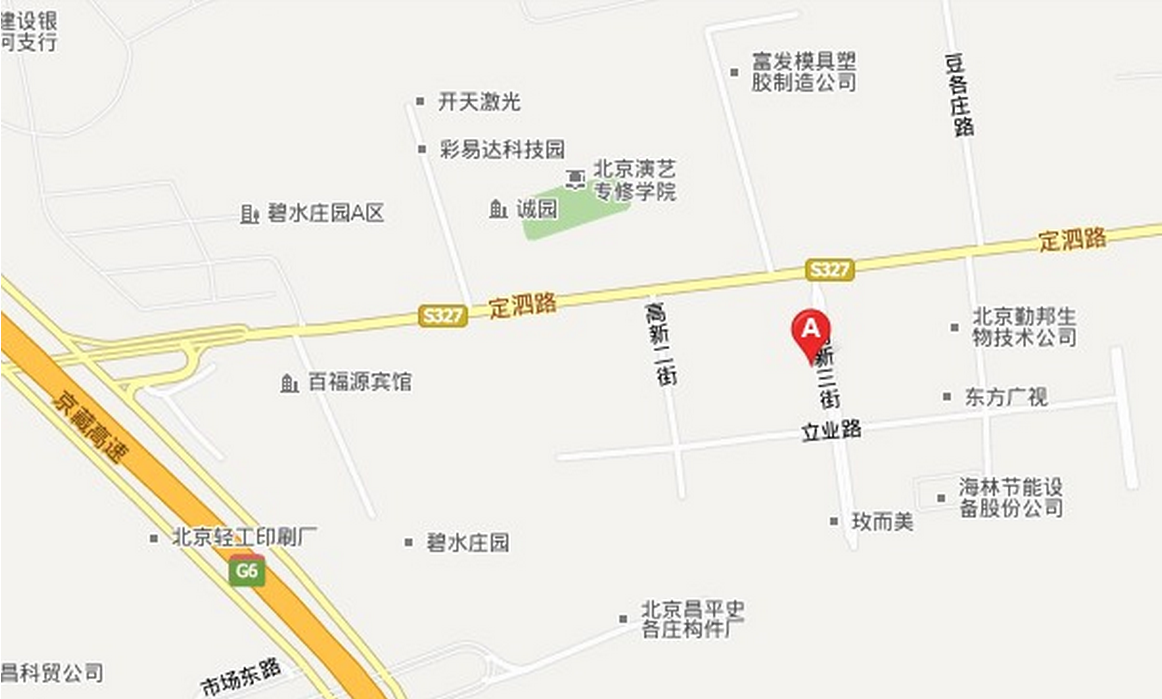  附件3报名回执表报名回执表报名回执表报名回执表报名回执表报名回执表报名回执表报名回执表工作单位参会人A职务手机参会人B职务手机联系人电话传真手机电子邮件交通     □ 乘坐班车     人           □ 自驾前往     □ 乘坐班车     人           □ 自驾前往     □ 乘坐班车     人           □ 自驾前往     □ 乘坐班车     人           □ 自驾前往     □ 乘坐班车     人           □ 自驾前往     □ 乘坐班车     人           □ 自驾前往     □ 乘坐班车     人           □ 自驾前往